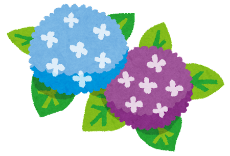 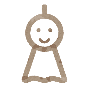 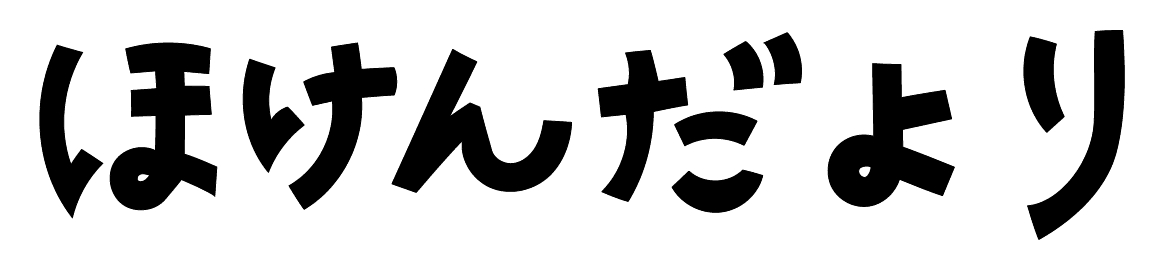 【６月号】　　令和５年６月３０日　   の　・・・・・・・・・・・・・・・・・・・・・・・・・・・・・・・・・・・・・・・・・・・・・・・・・・・・・・・・・・・・・・・・・・・・・・・・・・・・・・・・・・・・・・・・・・・・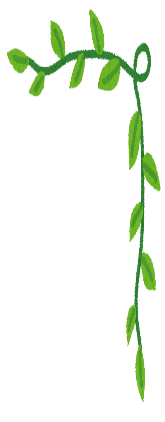 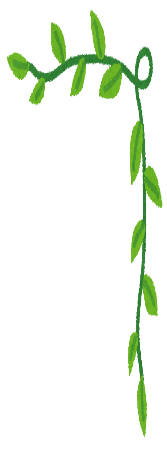 アンケートのアンケートにごありがとうございました。「してほしい」としてをいてくれたがいたので、このをりておえします。◆について…　「がい」◆そのについて…　「きればのひかえがほしいです。」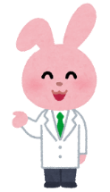 ＊＊＊　についてになることやもっとりたいことがあれば、にてくださいね　＊＊＊でわかることで行うでは、◎バランスくしているか？◎たりいたりすることにはないか？◎のやのはないか？といったことがわかります。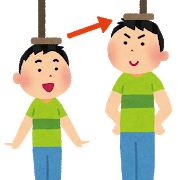 でわからないことで、やのやといったことまではわかりません。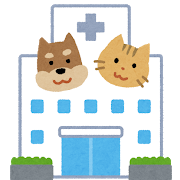 、「のすすめ」をもらったは、なるべくくをして、そのをにらせてください。あなたのは？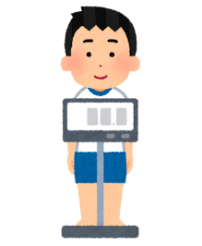 ではＢＭＩ（Body mass index）が22となるのことを「」とんで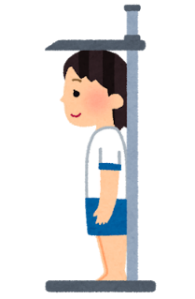 おり、「もっともになりにくい」だとわれています（ＢＭＩのめは「令和５年度」をてください）。のをって「」をしてみましょう。あなたのは？ではＢＭＩ（Body mass index）が22となるのことを「」とんでおり、「もっともになりにくい」だとわれています（ＢＭＩのめは「令和５年度」をてください）。のをって「」をしてみましょう。あなたのは？ではＢＭＩ（Body mass index）が22となるのことを「」とんでおり、「もっともになりにくい」だとわれています（ＢＭＩのめは「令和５年度」をてください）。のをって「」をしてみましょう。1のだけではとできないようななどは、よりなをるためもうをします。みなさんのをるでっていますので、をしてきちんとけてくださいね。しありませんが、のはするので、にえをすことはしていません。そのにをってりたいは、カードにかれたをメモするなどしてください。